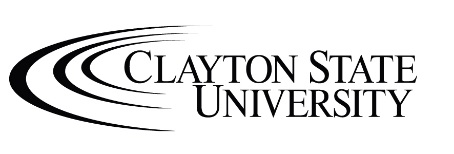  Please complete the information for the appropriate exemption listed below.Temporary Medical ExemptionTemporary medical exemption until __________________(enter date). Attach physician verification on medical office letterhead.Name: __________________________________ Laker ID:__________________ Date: __________Permanent Medical ExemptionPermanent medical exemption. Attach physician verification on medical office letterhead.Name: __________________________________ Laker ID:__________________ Date: __________Religious ExemptionReligious exemption (NOTE: This does not exempt you from the TB Requirement)I, _______________________________________, hereby certify that the administration of any vaccine or other immunizing agents is contrary to my religious beliefs. I affirm that my objections to vaccination are not based solely on grounds of personal philosophy or inconvenience. This is pursuant to my right to refuse vaccination on the grounds that vaccinations conflict with my religious beliefs. Pursuant to Georgia statute, I am providing this attestation.Name: __________________________________ Laker ID:__________________ Date: __________	Signature of Affiant: __________________________________	Subscribed and Sworn before me this ____ day of ______________, 20____.	_____________________________________	Notary Public Signature and Seal